День в календаре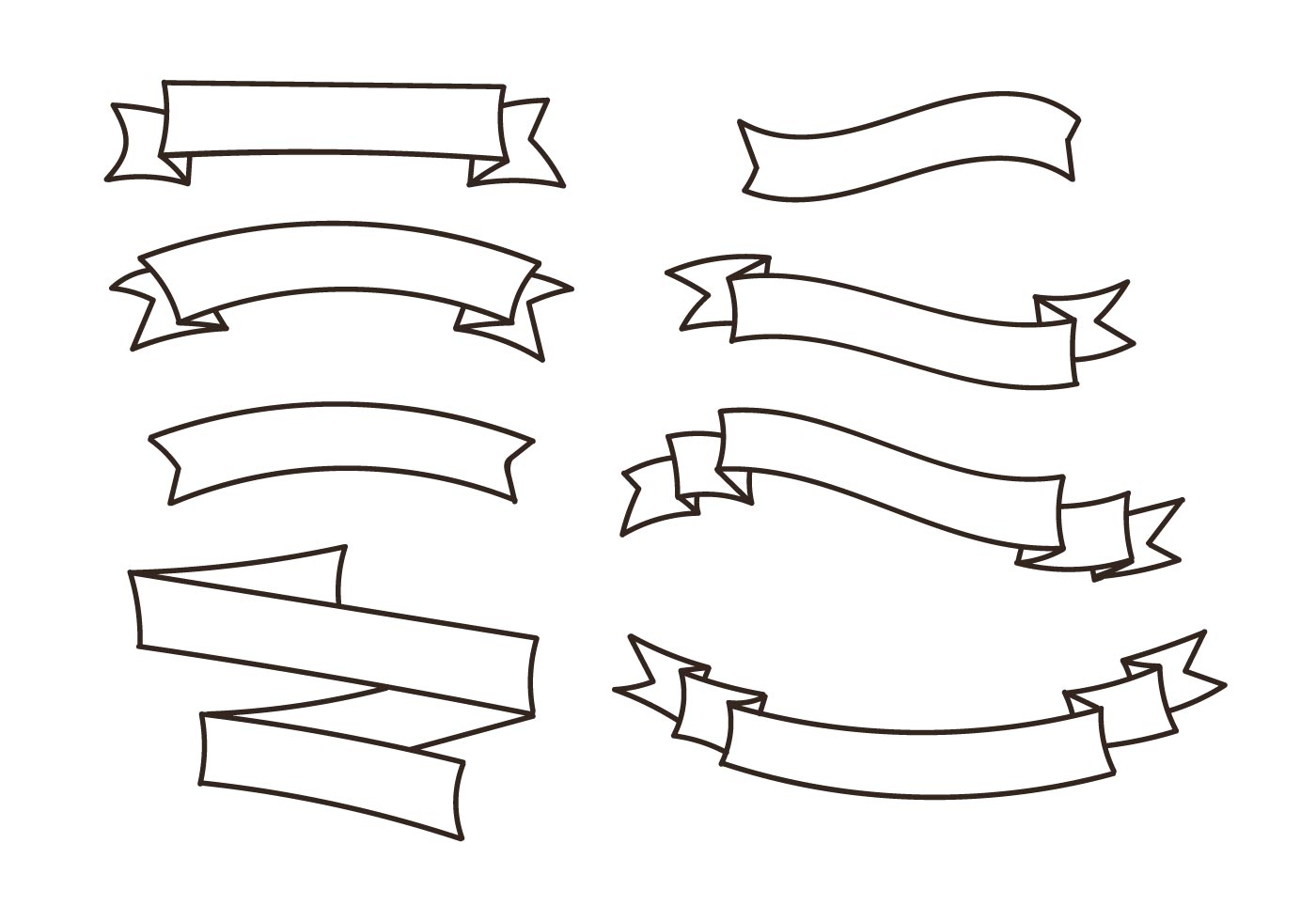                                           Праздник русской науки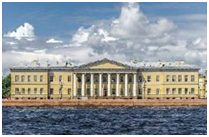 Дерзайте ныне ободрённыРаченьем вашим показать,Что может собственных ПлатоновИ быстрых разумом НевтоновРоссийская земля рождать         Ломоносов         8 февраля 1724 г–основана Академия наук и именно этот день был избран для празднования и чествования Российской науки.На IX съезде русских естествоиспытателей в 1894г К.А.Тимирязев выступил с такими словами: «Мне кажется, что личность первого русского ученого Ломоносова с его двоякою плодотворною деятельностью была как бы пророческой. Его деятельность как бы наметила те два пути, по которым преимущественно суждено было развиваться русской мысли и ранее всего принести зрелые плоды… Русская научная мысль движется наиболее естественно и успешно не в направлении метафизического умозрения, а в направлении, указанном Ньютоном, в направлении точного знания и его приложения к жизни. Лобачевские, Зинины, Бутлеровы, Пироговы, Боткины, Менделеевы, Сеченовы, Столетовы, Ковалевские, Мечниковы – вот те русские люди, которые в области мысли стяжали русскому имени прочную славу и за пределами отчества! Не в накоплении бесчисленных цифр метеорологических дневников, а в раскрытии основных законов математического мышления, в раскрытии основных законов истории развития организмов, химических явлений – вот в чем главным образом русская наука заявила свою равноправность, а порою и превосходство…» Если к именам, перечисленным Тимирязевым, прибавить имя самого Тимирязева, Остроградского, Ляпунова, Чебышева, Петрова, Лебедева, Жуковского, Чаплыгина, Циолковского, Мичурина, Попова, Чернова, Павлова, Вернадского, то станет очевиднее насколько точной и правильной является характеристика русской науки.На протяжении всей истории науки и техники господствует случайное совпадение событий, приводящих к открытиям и изобретениям «Почти все великое, что у нас имеется в науке и в технике, главным образом найдено при помощи случая» сказал академик П.И.Вальден. «Один такой случай нередко оправдывает всю жизнь» В.И.Вернадский. А «гений именно тот, как говорил В.В.Савич,  кто обнаруживает максимальную способность к образованию новых связей между такими отдаленными рядами цепей, какие обычно представляются вполне изолированными друг от друга»Но сама жизнь и судьба каждого ученого – это не случай, не обстоятельства жизни, это настойчивость и воля. Никогда перед ними не расстилалась ровная и прямая дорога, по которой можно двигаться по инерции. Решив одни научные задачи, сразу же приступали к другим, если позволяло здоровье. Деятельность почти любого ученого, а особенно выдающегося достаточно многогранна и включает в себя, помимо чисто исследовательской, еще и многое другое, например чтение лекций, руководство учениками, участие в научных семинарах и конференциях, составление учебников, написание книг, монографий, работе на общественном поприще и т.д. то есть с широким диапазоном интересов, выходящими за пределы науки.Когда мы говорим о крупном ученом, его имени обычно предпосылают имя его учителя. Академик С.В.Лебедев, впервые синтезировавший каучук, был учеником академика А.Е.Фаворского. Сам Фаворский говорил, что счастлив тем, что работал у А.М.Бутлерова, а сам Бутлеров не упускал случая напомнить, что он ученик Н.Н.Зинина и т. д.Крупные ученые, в какие бы времена они не жили, всегда окружены уважением народа. Но позорной страницей в истории русской культуры и  русской академии наук, которую даже время не сможет никогда предать забвению – это закрытие двери академии перед Д.И.Менделеевым и  перед А.Г.Столетовым, якобы оберегая академию наук от проникновения в нее передовых и прогрессивных ученых, стоящих на материалистических позициях. Для каждого ученого только истина становится абсолютной ценностью, независимо от того, горькая она или сладкая, удобная или ни кого не устраивающая. Поэтому  работа российских учёных способствовала формированию потенциала страны, который и обеспечивает процветание нации. И именно поэтому День российской науки настолько важен для всех жителей России.Используемая литература: Л.Гумилевский «Жизнь замечательных людей»